IV детский фестиваль гимнастики "OLYMPICO BABY CUP" 
2008 г.р. кат. А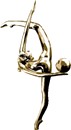 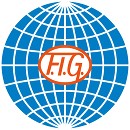 г.Казань 05-07.04.2018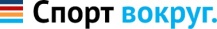 	10	Валяева Марина	2008	Москва (СК Ника-спорт)	6,75011	6,70011	13,450Отчет сформирован 06.04.2018 в 19:24	Стр 1 из 1Итоговый протокол	место	имяИтоговый протокол	место	имяг.р.	кат.город (школа/клуб)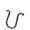 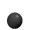 сумма1Мустакимова Дарина2008Казань (Центр гимнастики Олимпийской чемпионки Юлии Барсуковой)14,250112,650126,9002Сиротинина Янина2008Нижний Новгород (СДЮСШОР#16)12,500311,350223,8503Гильмутдинова Азалия2008Казань (Центр гимнастики Олимпийской чемпионки Юлии Барсуковой)13,450210,050823,5004Нуруллина Дина2008Казань (Центр гимнастики Олимпийской чемпионки Юлии Барсуковой)11,900610,950422,8505Кагирова Камилла2008Казань (Центр гимнастики Олимпийской чемпионки Юлии Барсуковой)12,350410,100722,4506Кузнецова Ариана2008Нижнекамск (спортивный клуб Нефтехимик)11,050711,100322,1506Шишкина Полина2008Ульяновск (ОГБУ "СШОР по художественной гимнастике")12,000510,150622,1507Ситько Диана2008Казань (Центр гимнастики Олимпийской чемпионки Юлии Барсуковой)11,000810,600521,6008Шишкина Мария2008Ульяновск (ОГБУ "СШОР по художественной гимнастике")11,00099,350920,350  9Ткаченко Диана2008Москва (СК "Вдохновение")9,150107,4501016,600